 		Registration Form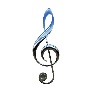 Tierney Music Studio Vocal CampJune 19 – 23, 2023Name_____________________________________________________Address___________________________________________________Email___________________________Phone ____________________Vocal Range____________________ (Treble, Tenor or Bass)Non-refundable $25.00 Registration fee due by June 5th, 2023.Please bring a vocal selection from your favorite repertoire.  You do not need to practice it beforehand, however, be prepared to learn it and perform it over the week.The location of our Camp is:  273 East Second Street, Hummelstown, PA 17036.  Please arrive by 8:00 a.m.  We will take a short break at 10:00 and resume until 12:30.  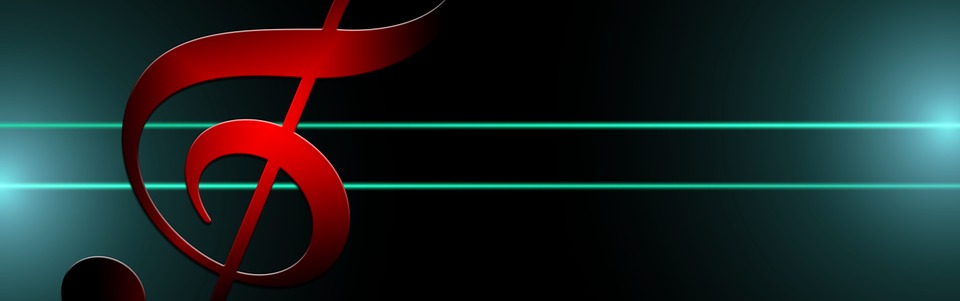 